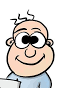 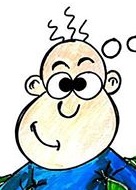 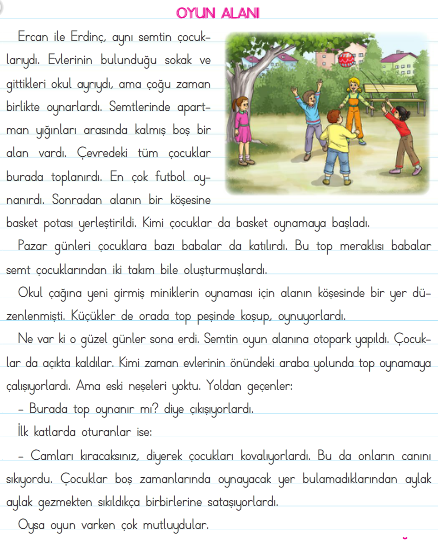 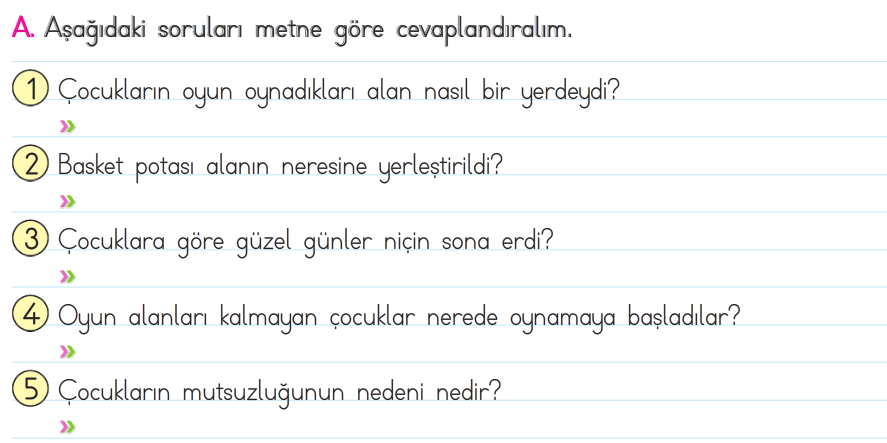 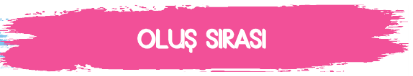 Oluş sırasına göre cümleleri sıralandıralım.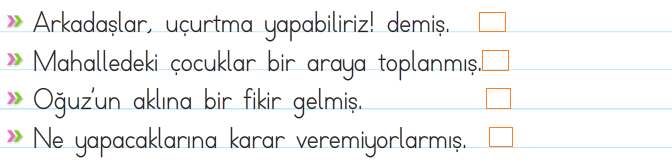 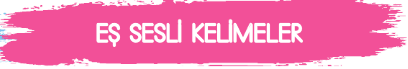 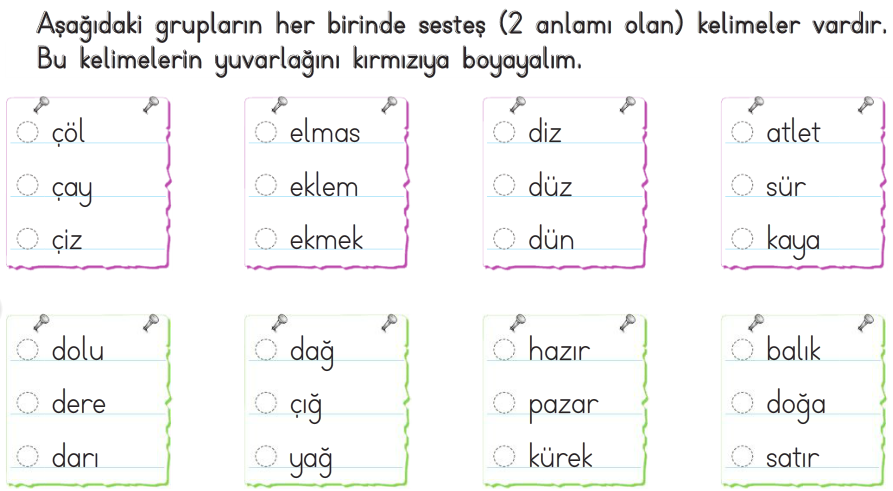 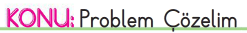 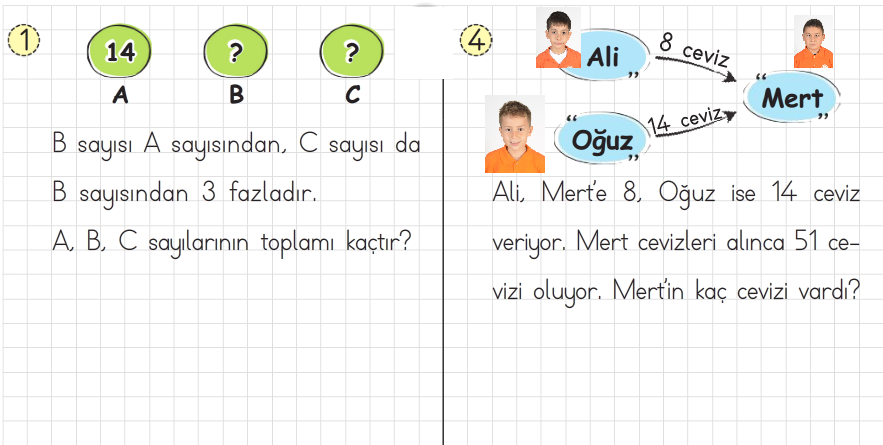 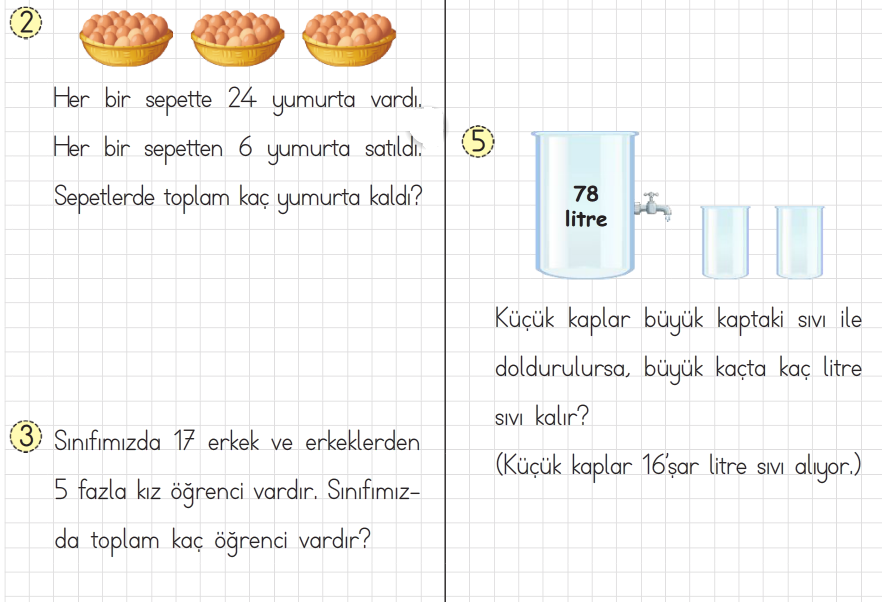 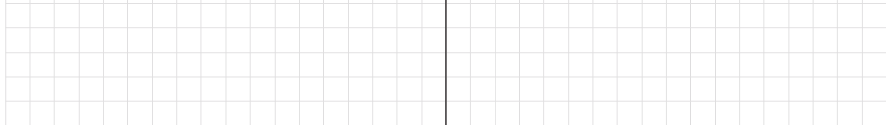 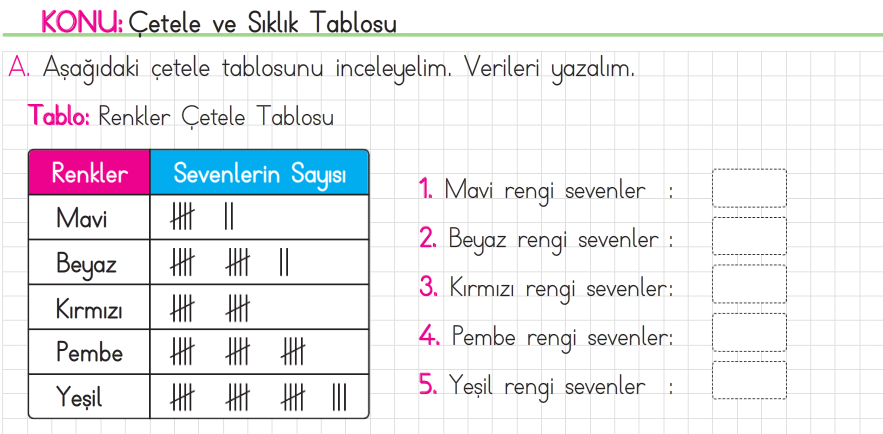 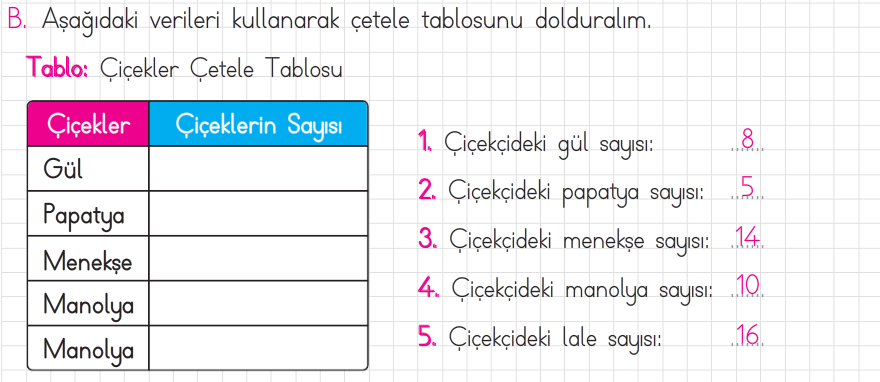 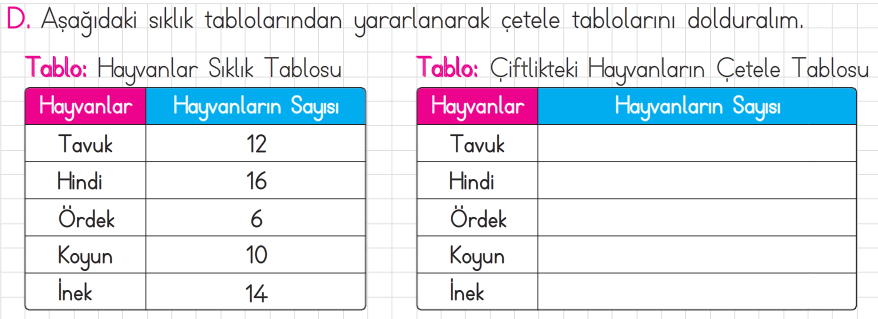 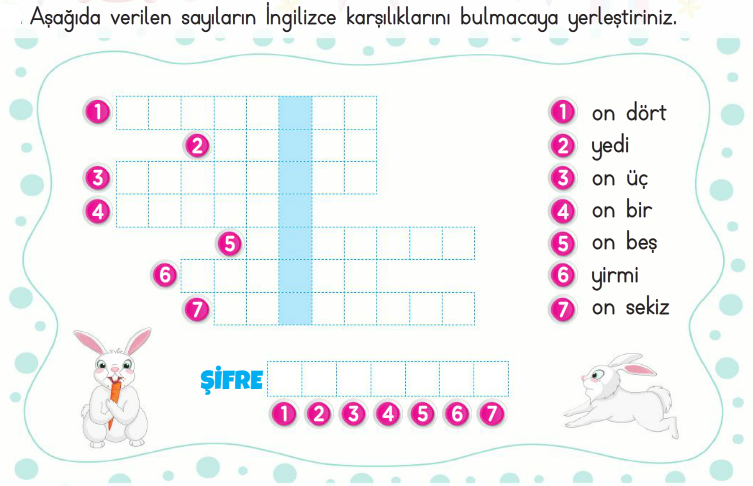 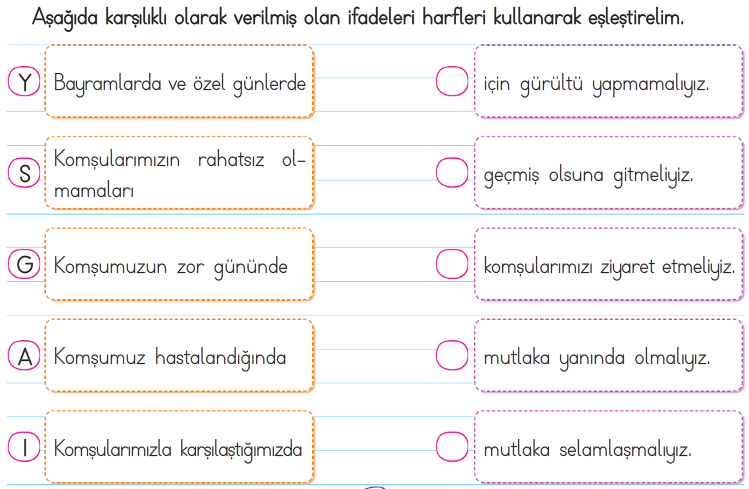 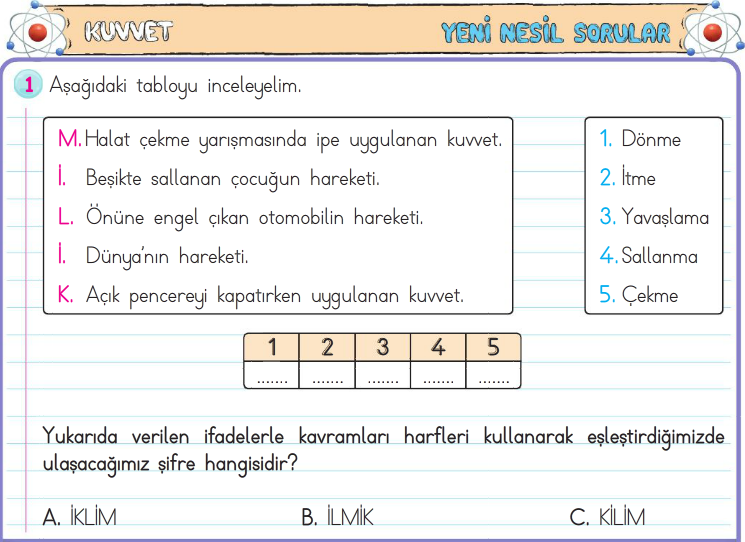 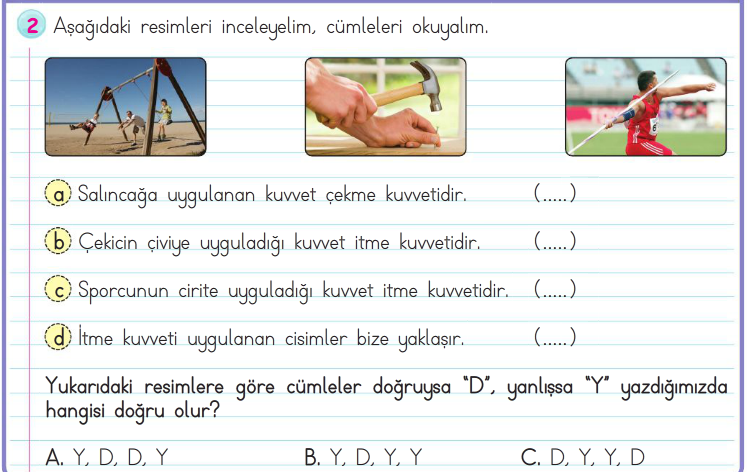 